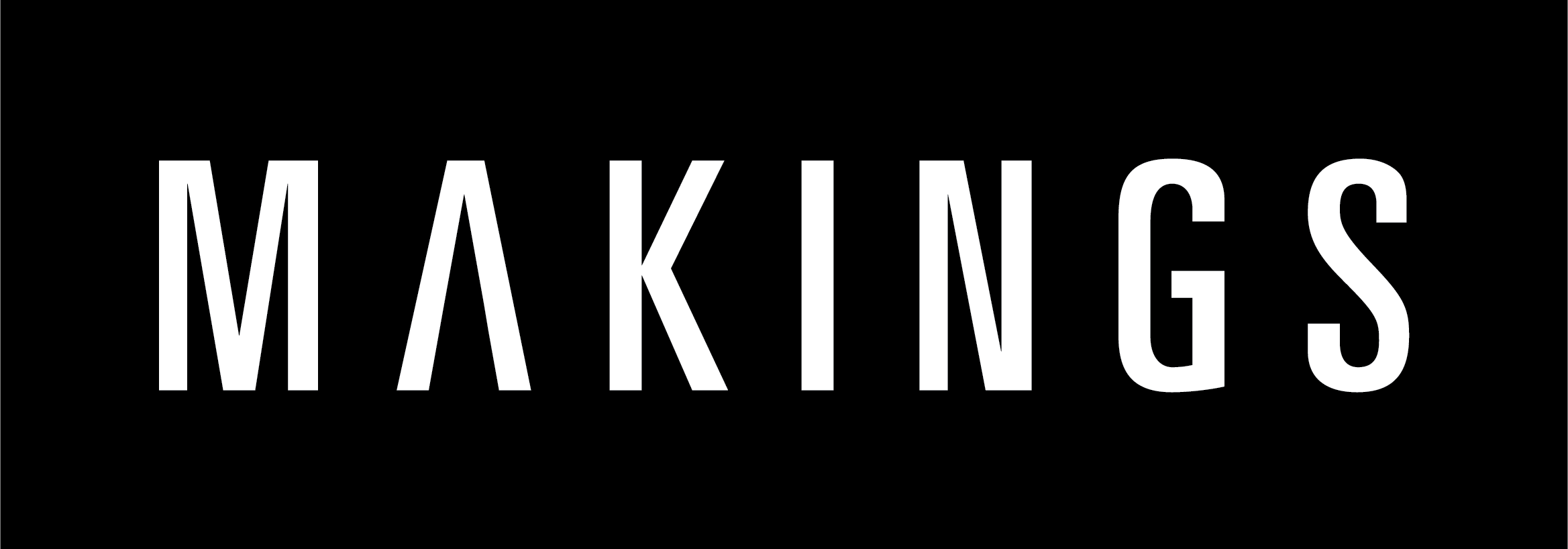 Whelans ‘Ones To Watch 2019’ Headliners set to Launch EP in FebruaryMAKINGS launch their new EP in Whelan’s on Sat 16th February and tour Germany!MAKINGS are quickly making a name for themselves in the Northwest of Ireland due to their annual St. Stephen’s Day event in The Balor Arts Centre, Ballybofey, Donegal, which has sold out the past two years running. They are now making their presence known on the east coast after they closed out the Saturday night of Whelans ‘Ones To Watch 2019’ in the main venue with a blistering forty-minute set that crossed the T’s, dotted the I’s, filled the floor from start to finish and left everyone in attendance wanting more. They return to the legendary venue on Sat 16th February upon the release their latest EP, and will embark on a short tour of Germany on 21st February, taking in Berlin, Kiel and Hamburg on their merry way.Tickets for the EP launch are €10 and can be purchased from Whelan’s main website or www.makingsmusic.com.  ###EXTERNAL LINKS / DOWNLOADS / REFERENCESEPK - http://www.makingsmusic.com/epk WEB   http://www.makingsmusic.comONES TO WATCH 2019 (Live Performance) [facebook video] https://www.facebook.com/whelanslive/videos/2050077161751299/If you would like more information about any of the above, please call Barry at 083 10 999 90 or email barryshock@gmail.com FOR IMMEDIATE RELEASE Contact: Barry 5 February 2019Phone: +353 83 10 999 90Email: barryshock@gmail.com